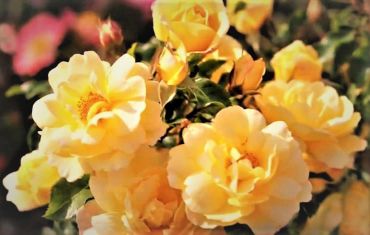 Bijgewerkte, aangevulde en uitgebreide goddelijke boodschapHet aanpakken van de lichaamscellen tijdens griepachtige infecties en voor bescherming tegen virus indringersMijn zegen van liefde verwelkomt de mensen die genezing zoeken en die al hun vertrouwen willen stellen in mij, de hemelse geest van liefde!Zij die nu openstaan voor mijn liefdesstroom ontvangen aanwijzingen die hen kunnen helpen zich sneller gezond te voelen door hun lichaamscellen aan te spreken. My Blessing of Love biedt het aanspreken van de lichaamscellen aan mensen die genezing zoeken en die om verschillende redenen herhaaldelijk griepachtige infecties krijgen en daar veel last van hebben.Mijn goddelijke stroom van liefde vraagt degenen die genezing zoeken om de gegeven tekst van de openbaring te herhalen, als dat mogelijk is en door hen gewenst wordt. Het uitspreken van de tekst komt de lichaamscellen meer ten goede dan het lezen ervan. Bij het uitspreken krijgen de lichaamscellen meer energie, omdat een gesproken woord veel meer energie bevat. Dit bevordert de communicatie tussen de persoon en zijn cellen. Ze raken eraan gewend om met plezier naar zijn oprechte stem te luisteren en vinden het prachtig. Zij waarderen het meer en meer, omdat zij er veel nieuwe geestelijke kennis door opdoen. Geleidelijk leren zij de boodschappen uit het hoofd en proberen deze zelfstandig te volgen. Dit is een groot voordeel voor degene die genezing zoekt, omdat hij of zij binnen korte tijd kan herstellen als hij of zij de tekst geloofwaardig aan zijn of haar lichaamscellen vertelt. Pas wanneer zij voelen dat de persoon om hen geeft en hen aanraakt opdat zij spoedig weer energiek en gezond zullen worden, beginnen zij geleidelijk aan de toespraak te vertrouwen. Voor de somatische cellen is het van groot belang dat de mens hen toespreekt of de tekst uit diepste overtuiging leest.Hij kan altijd aannemen dat zijn ziekte een reden heeft. Er zijn talloze redenen die griepachtige infecties kunnen uitlokken. De geest van God kan ze niet allemaal opnoemen, want anders zou je kunnen gaan denken en jezelf een verkeerde diagnose stellen. Griepachtige infecties van het lichaam zijn vaak verkoudheid of onderkoeling met pijnlijke gevolgen, omdat de lichaamscellen een constante temperatuur willen. Wanneer de ziel van een mens geestelijk steeds verder rijpt en omhoog trilt, dan is zijn menselijk lichaam bijzonder vatbaar voor onderkoeling. De celstaat reageert onaangenaam op lagere lichaamstemperaturen, omdat het hele zenuwstelsel zich aanspant en bovendien het bewustzijn van de kleine celstaat angstig wordt voor deze bedreigende toestand. Dit leidt tot een gebrekkige bloedcirculatie in het gehele fysieke lichaam en het gevolg is dat minder zuurstof de cellen bereikt, wat ook verantwoordelijk is voor de stofwisseling en de bereidheid van het celsysteem om zich te verdedigen tegen vreemde, levensbedreigende virussen en bacteriën. Dit is slechts één reden waarom een gevoelig, God-liefhebbend persoon vaker last kan hebben van griepachtige infecties. De prettige kant van de medaille is dat hij veel sneller beter wordt, omdat zijn hoge zielstrilling snel orde brengt in de cellulaire toestand. Dit is een groot voordeel bij een verkoudheid.Mijn geest van liefde geeft jullie steeds weer voorbeelden om over na te denken, zodat jullie, het menselijk bewustzijn samen met het geestelijke, je heroriënteren of veranderen in de richting van de hemelse regels van leven en eigenschappen. Wanneer dit grotendeels heeft plaatsgevonden, dan is er voor jullie de verheugende mogelijkheid dat jullie veel gezonder in deze sombere wereld zullen leven, omdat mijn innerlijke liefdekracht jullie voortdurend steunt. Onthoud dit alsjeblieft steeds weer.Als griepachtige infecties u van tijd tot tijd verrassen als gevolg van onderkoeling in sommige delen van uw lichaam, waardoor uw afweer reeds verzwakt is door verminderde energieën, behandel uzelf dan niet te onvoorzichtig. Gun uw lichaam meer rust en stilte van buitenaf, zodat het weer energie kan verzamelen. Als het lichaam onder constante stress staat, kan het zich moeilijk verdedigen tegen vreemde ziekteverwekkers. Zij kunnen van andere mensen worden overgedragen door fysieke nabijheid, zich tijdelijk in het lichaam vestigen en enorme schade aan de gezondheid toebrengen. Wacht daarom niet te lang met het zoeken van medische behandeling als u geen verbetering voelt. Raadpleeg een arts die u vertrouwt, die u eerst medicijnen zal geven. Dit kunnen eerst kruidengeneesmiddelen zijn om uw immuunsysteem te versterken. Indien zij echter niet doeltreffend zijn tegen de vele schadelijke indringers in uw lichaam, is het de hoogste tijd dat u op aanbeveling van uw verantwoordelijke arts sterkere geneesmiddelen neemt, eventueel ook van chemische stoffen gemaakt. U moet dit overwegen om te voorkomen dat uw toestand verergert.Wees niet bang voor chemische geneesmiddelen, want de stoffen erin kunnen uw leven redden, waarvoor u verantwoordelijk bent. Ik bied deze inleiding tot mijn boodschap aan aan alle mensen die genezing zoeken en die graag dicht bij mijn liefde van binnen willen zijn en ook vaak met mij willen praten. Dank u voor uw vertrouwen! * * *Vraag je lichaamscellen hardop te luisteren, zodat zij de gegeven boodschap tekst van mijn hemelse geest van liefde in de Ik Ben beter begrijpen, want door langzaam en hardop gesproken woorden absorberen zij meer energieën en ook de betekenis beter dan wanneer je alleen in gedachten tot hen spreekt.Nu het adres van de lichaamscel:Mijn geliefde cellen, hoor alsjeblieft wat ik je te zeggen heb als je totale lichaam (ziel en mens). Je was vroeger erg bedroefd omdat je bij mij vaak zwak was door verkoudheid. Het werd vaak veroorzaakt door mijn onvoorzichtig gedrag, hetzij door me zwetend bloot te stellen aan de tocht, hetzij door me bij vochtig of koel weer niet warm genoeg aan te kleden en verkouden te worden. Vergeef me mijn slordigheid. Ik probeer nu mijn onvoorzichtigheid te stoppen, zodat jij niet langer met mij hoeft te lijden.Ik was mij er tot nu toe niet van bewust dat ik uit kleine, zelfbewuste cellen besta, die comfortabel en gelukkig met mij kunnen zijn, maar ook verdrietig in een toestand van pijn. Het spijt me heel erg voor mijn verkeerde gedrag tegen jou, eigenlijk tegen mezelf. Als gevolg daarvan heeft u te kampen gehad met de overgroei van verschillende ziekteverwekkers, zoals destructieve, levensbedreigende virussen en bacteriën. Ze waren verantwoordelijk voor het verzwakken van je immuunsysteem.Deze indringers - het zijn destructieve kleine levende wezens - horen niet thuis in ons lichaamssysteem, dat alleen gericht zou moeten zijn op het helpende, opbouwende en in stand houdende levensprincipe, want door hen heb je voortdurend enorme problemen. Maar het zou niet zo hoeven zijn dat ze in groten getale ons gemeenschappelijk lichaam binnensluipen en pijnlijke schade aanrichten. Daarom vraag ik je om als heel lichaam (ziel en mens) naar een oplossing te zoeken, zodat je op een zelfbeschermende manier met de destructieve ziekteverwekkers kunt omgaan en ermee in het reine kunt komen. Ik spreek alle lichaamscellen aan, ook die van het afweersysteem, om nog intensiever samen te werken, dan sta je sterk tegen kwaadaardige indringers. Ik geef je de goede raad om in contact te komen met de God-Geest in je celkernen. Van de God-Geest in de celkern ontvangt u de instructies zodat u eerst herkent welke ziekteverwekker het is en hoe u deze met behulp van zijn tweepolige energie uit het lichaam kunt begeleiden. Als het zich massaal verzet en het lichaam niet wil verlaten, hoewel je het van tevoren liefdevol hebt gevraagd - het is ongewenst vanwege zijn destructieve werking - dan heb je uit zelfverantwoordelijkheid voor ons gemeenschappelijk leven het goede recht om het aan te vallen en het in een geestelijk getransformeerde toestand te brengen.Ik wens jullie, mijn lichaamscellen, absolute gezondheid toe, daarom vraag ik jullie om je samen open te stellen voor de Liefdesgeest, God in de Ik Ben, en Hem jullie zorgen en problemen te vertellen. Als u door de verzwakking van uw immuunsysteem merkt dat onbekende ziekteverwekkers of kwaadaardige virussen en bacteriën uw lichaam zijn binnengedrongen, neem dan onmiddellijk contact op met de liefdesgeest in uw celkern. Daardoor zul je vrij worden van deze eerdere en gezond samen met mij, je hele lichaam. Als je onmiddellijk reageert, kun je samen een manier vinden om de ziektekiemen weg te jagen. Zij zijn geen partij voor uw superioriteit en uit zelfbescherming zullen zij ervoor waken nog langer in uw lichaam te blijven. Zij zullen zo snel mogelijk trachten te vertrekken via de uitscheidingsorganen, want zij kunnen niets uitrichten tegen uw intensieve medewerking en uw ijverig verzet.Alleen door uw lauwheid en onoplettendheid kunnen ze uw lichaam binnensluipen en uw gezondheid schade toebrengen. Laat dit alstublieft niet gebeuren! Wees daarom waakzaam en werk samen tegen de indringers. Ze zullen geen schijn van kans hebben als jullie samen staan bij het begin van hun invasie. Als je ze gevonden hebt, maak ze dan duidelijk dat ze in jouw lichaam geen kans hebben om hun onheil te stichten.Nu worden jullie, de beschermende bewakers van de orde (immuuncellen) in mijn lichaam, aangesproken. U hebt de nuttige taak er eensgezind voor te zorgen dat er geen ziekteverwekkers in het lichaam onheil stichten. Laat ze er alsjeblieft niet lang in blijven. Begeleid ze onmiddellijk naar buiten en maak ze duidelijk dat ze ongewenst zijn en niets bij u te zoeken hebben. Hun destructieve manier van leven is niet welkom, omdat wij het verheffende en ondersteunende principe van het leven volgen. Vertel ze ook dat je alleen bereid bent om levensopbouwende stoffen in je lichaam toe te laten!Leer hen alstublieft meteen bij het begin van de ontmoeting dat jullie een celstaat zijn die bij elkaar blijft en dat zij dus geen kans hebben om destructief te zijn in ons gemeenschappelijk lichaam. Zeg hen dit duidelijk en ernstig wanneer u, de immuuncellen, hen ziet.Wees niet bang voor hen, ook al zien ze er niet uitnodigend uit voor communicatie. Ze hebben geen macht over jou, zelfs niet als ze zich destructief gedragen. Ze zullen het onmiddellijk opgeven als je in grote getale in de gemeenschappelijke celverbinding verschijnt. Zij zijn er al aan gewend op de vlucht te slaan wanneer zij beseffen dat zij voor zichzelf niets kunnen bereiken.Zij dringen ons gemeenschappelijk lichaam slechts ongehinderd binnen wanneer zij angstige cellen en wetshandhavers voor zich zien. Zij gebruiken dan onmiddellijk hun gebruikelijke tactiek door te trachten u nog meer angst in te boezemen, zodat u voor hen de weg vrijmaakt naar verschillende delen van het lichaam. Laat dit alstublieft niet toe en wees slim in uw interactie. Zij zullen het lichaam onmiddellijk verlaten wanneer zij beseffen dat u de cellen stevig bijeenhoudt, want in grote getale bent u altijd superieur aan hen. Wees daarom moedig en nooit bevreesd, dan kunnen zij zich in geen enkel deel van het lichaam vastzetten.Mochten zij er toch in slagen een energetisch verzwakt deel van het lichaam binnen te dringen, sta dan alstublieft samen en help de getroffen cellen, die in een felle verdedigingsstrijd tegen de indringers verwikkeld zijn. Kijk alstublieft niet weg alsof het u niets aangaat, maar help hen onmiddellijk. U zult alleen succes hebben tegen de kwaadwillige of destructieve indringers (virussen en bacteriën) als u als één man optreedt en onbevreesd en onvermoeibaar tegen hen optreedt! Wees je daar altijd van bewust.Je zult altijd succes hebben tegen de indringers omdat de innerlijke God-Geest in je celkern aanwezig is met zijn tweepolige liefdekracht. Het is veel sterker dan de een-polige negatieve kracht van de virussen en bacteriën die je lichaam zijn binnengedrongen. Zij hebben dan geen schijn van kans, want de tweepolige Godskracht in de celkern trilt veel hoger en kan ook elke verminderde trilling en onwettige informatie weer omzetten in zuiver geestelijk leven. Daarom, verheugt u in het feit dat de God-Geest u helpt met mij, uw totale lichaam. De God-geest is dicht bij je in de kern. Neemt u zich voor hem vaker te raadplegen, want hij geeft u goede raad voor het leven en ook zeer belangrijke om destructieve indringers af te weren.Ik vraag u als uw totale lichaam zich hiervan niet alleen bewust te zijn, maar ook klaar te staan om in kritieke situaties in actie te komen. Als u het koud krijgt omdat het hele lichaam (mens en ziel) onverwacht plotseling werd blootgesteld aan koude en ongunstige weersomstandigheden, hoeft u niet in paniek te raken. Je zult snel over deze lichamelijk zwakke fase heen zijn.Als jullie, mijn geliefde cellen, een dreigende toestand van zwakte door onderkoeling opmerken, reageer dan alsjeblieft onmiddellijk en wend je tot de God-Geest in de celkern, zodat er al voorzorgsmaatregelen kunnen worden genomen in de getroffen lichaamscellen die zich onwel voelen. De God-Geest in de kern helpt u energie te verzamelen en door zijn informatie passende tegenmaatregelen te nemen. Dit is zeer belangrijk in het beginstadium van een verkoudheid, zodat onmiddellijk specifieke maatregelen kunnen worden genomen om de aangetaste cellen weer op te bouwen. Het is belangrijk dat je jezelf helpt en de juiste voorzorgsmaatregelen neemt.Ik sta je bij met mijn innerlijke verbinding met de liefdesgeest. Als je totale lichaam probeer ik me te verbinden met de God-Geest in de ziel, zodat er meer energieën naar jou, mijn geliefde lichaamscellen, stromen voor verdediging en sneller herstel, en er meer beschikbaar zijn in reserve. De liefdesgeest in jou wil altijd dat je snel beter wordt en dat je beter wordt. Daarom, zelfs als sommige cellen in uw lichaam om verschillende redenen verzwakt zijn, wees hoopvol en vol vertrouwen in uw verantwoordelijke taak. Laat u daarom niet gaan wanneer u ongemak in het lichaam voelt, want dat is niet bemoedigend voor andere celgroepen. Ze worden ook zwak en kunnen ontslag nemen. Zij willen allen in een hoge celtrilling leven, maar wanneer een groep aftreedt, weten zij onmiddellijk door de lagere algemene trilling van het lichaam dat er iets mis is in het lichaam. Zij sturen dan verkenners uit om uit te zoeken waar een energietekort is ontstaan in de cellulaire samenstelling van een lichaamsdeel. Zij rapporteren hen dan hoe de situatie is in andere delen van het lichaam. Als ze zich op één gebied grote zorgen maken, laten ze hun hoofd hangen en zijn ze ook verdrietig. Dit behoeft echter niet het geval te zijn, indien u allen zich onmiddellijk tot de God-Geest in uw kern wendt voor nieuwe nuttige informatie. Dit zal u helpen om op een nieuwe manier voor elkaar klaar te staan, zonder dat u zich zorgen hoeft te maken. Ik bied u dit altijd aan, als uw totale lichaam, zodat u weet hoe u uzelf onmiddellijk kunt helpen in onaangename situaties.U zult met vreugde merken en ervaren dat u daardoor bij mij veel sneller herstelt en daardoor nog zekerder bent in fasen van lichamelijke zwakte. Wees altijd bereid om goddelijke hulp en zijn energie te aanvaarden.Ik geef u deze informatie voor uw zelfstandig werk in verschillende taken, om fasen van zwakte en ongesteldheid in het lichaam snel te kunnen verhelpen.Jullie weten nu hoe jullie jezelf met de innerlijke God-Geest en mij, het totale lichaam, beter kunnen beschermen tegen agressieve indringers en met succes kunnen bestrijden, maar ook hoe jullie samen sneller gezond kunnen worden en blijven.U moet zich dit goed herinneren in uw kleine celbewustzijn, dat enkele belangrijke, geestelijk verregaande kennismodules van het zielen-mensenbewustzijn heeft overgenomen om op te slaan, en verstandig handelen, zodat u voortdurend op deze manier te werk gaat en handelt volgens deze vastgelegde instructie. Daarom vraag ik u zeer oprecht als uw totale lichaam, opdat wij ons goed mogen voelen in ons gemeenschappelijk leven en nog veel vreugde samen mogen hebben.* * *De hemelse liefdesgeest openbaart zich via mij, een zuiver hemels wezen van licht, en vraagt de gebruikers van het cellulaire adres, ondanks het hartelijke wenden tot de innerlijke geneesheer en genezer, de liefdesgeest in de Ik Ben, om zich bij tekenen van misselijkheid, koorts, onverklaarbaar gebrek aan energie of andere gezondheidsstoornissen onmiddellijk te wenden tot een ervaren arts die je vertrouwt, want zonder medische kennis kan het jezelf behandelen met remedies een zeer schadelijke en blijvende uitwerking hebben op je gezondheidstoestand. De geest van liefde waarschuwt u hiervoor en vraagt de goedhartige mensen in hun eigen belang voorrang te geven aan het verstand en geen risico's te nemen om zichzelf en hun gezondheid te beschermen.* * *De innige wens van de hemelse geest van liefde in de Ik Ben is dat de hemels strevende, uitgelijnde mensen dagelijks op regelmatige basis de cellulaire toespraak houden, omdat zij voortdurend zullen worden blootgesteld aan nieuwe gevaarlijke ziekteverwekkers, ziektekiemen en virussen die levensbedreigende, destructieve informatie bevatten. Veel van deze geneesmiddelen zijn afkomstig uit laboratoria waar dierproeven zijn gedaan om bepaalde geneesmiddelen voor ziekten te onderzoeken en later te produceren om mensen te helpen herstellen of hun ziekte te verlichten en zo hun leven te verlengen. Maar vanuit hemels oogpunt zijn dierproeven wrede handelingen die dieren onnoemelijk lijden berokkenen, uitgevoerd door harteloze mensen. Toch blijven zij om bepaalde redenen in het milieu terechtkomen en veroorzaken zij verwoestende epidemieën die ernstige gevolgen kunnen hebben voor de gezondheid van immuno-incompetente en oudere mensen.Waarlijk, door de vele milieuvervuilingen zijn meer en meer mensen zwak geworden in energie en immuniteit in hun cellen en dit verkort hun aards-fysieke leven aanzienlijk. Als gevolg van virusepidemieën of wereldwijde plagen moeten de zielen van veel mensen vroegtijdig overgaan naar het hiernamaals en dat is zeer tragisch voor hen.Zo roept de hemelse geest van liefde in de Ik Ben door Mij, een zuiver hemels wezen, de aan God gebonden mensen op, ongeacht hun wereldse of godsdienstige gezindheid, om er uit zelfbescherming voor te zorgen geen energie te verspillen door onbelangrijke gesprekken en handelingen, en ook om ondernemingen te vermijden die hun lichamelijke energie overdag sterk verminderen en waardoor zij zich daarna verscheidene dagen uitgeput, moe en weinig energiek voelen.Hij raadt ook aan ervoor te zorgen dat men zo lang slaapt als het lichaam voor zijn welzijn nodig heeft, want tijdens de slaap krijgen de celkernen via de genetische programma's voor de opbouw en instandhouding van het leven een bepaalde hoeveelheid energie van de energetische bases, die de persoon dan ter beschikking heeft voor zijn dagelijkse werklast. Voldoende slaap heeft een zeer positief effect op het lichamelijk welzijn van de mens en verhoogt het plezier om de gebruikelijke dagelijkse taken in de privésfeer of in het bedrijfsleven naar behoren uit te voeren.Voor zelfbescherming zou het ook belangrijk zijn dat u zich overdag vaker met hartelijke gedachten tot de geest van liefde wendt, want daardoor zullen via uw innerlijke ziel extra energieën naar de lichaamscellen stromen en deze ondersteunen en beschermen tegen een virusinfectie of tegen de overdracht van een ziekteverwekker.Onthoudt u alstublieft altijd wat de hemelse geest van liefde u goedhartige mensen aanraadt te doen uit zorg en uit zelfbescherming in deze hachelijke tijd op aarde in vele boodschappen van liefde, dan zult u het gemakkelijker hebben in uw dagelijks leven. Hij wenst je dit toe uit de grond van zijn hart.